R                                          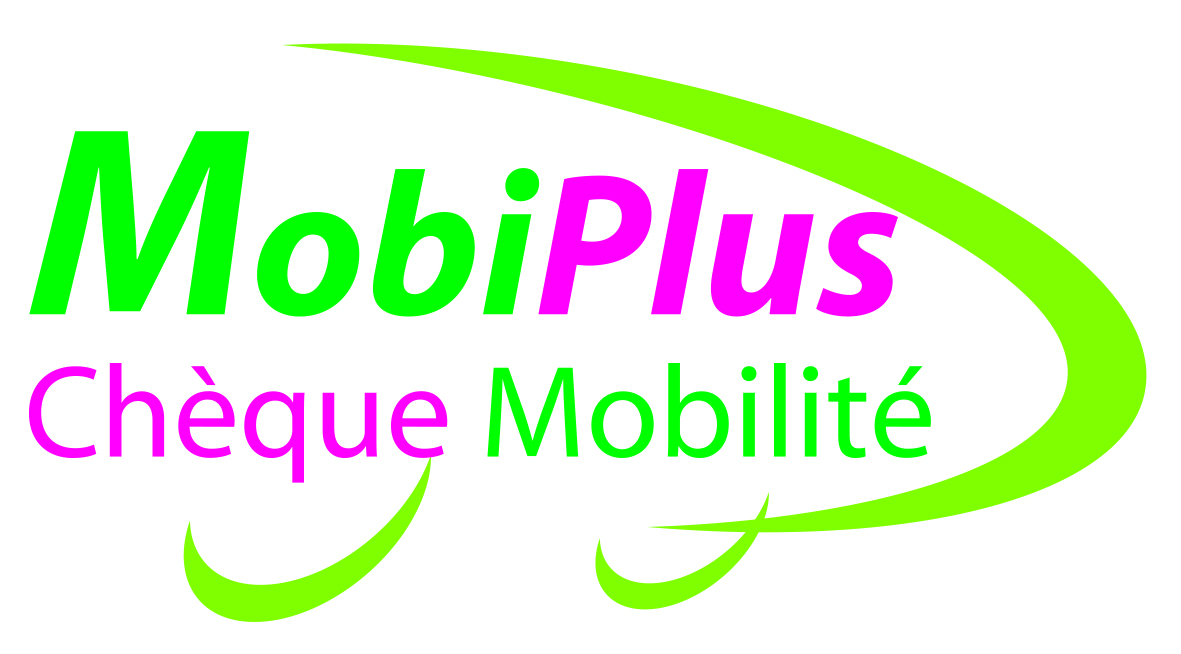 (à remplir en caractères majuscules)Je soussigné(e), Mme, M. 	 Prénom 		Né(e) le		Adresse	Lieu-dit	 Tél :	Code postal	 Ville	Il s'agit de votre résidence principale : □ oui       □ nonVous résidez :	- à domicile □	- dans un  foyer-logement □	- dans un établissement pour personnes âgées □Vous  avez déjà bénéficié de chèques MobiPlus  pour l’année en cours : □ oui       □ nonJe certifie sur l’honneur que :- Je ne dispose pas d’un moyen de transport individuel,- Je ne peux pas être transporté(e) régulièrement par un membre de ma famille,Je m’engage à utiliser les chèques pour mon usage personnel,Je reconnais avoir pris connaissance des conditions générales mentionnées au verso,Je suis informé(e) que ma déclaration pourra être contrôlée et, qu’en cas de fraude, la restitution des sommes engagées sera demandée.	Lu et approuvé, à ……………………………………………… le …………………………………….	Signature :Conditions généralesPour bénéficier des chèques MOBIPLUS, il faut impérativement : Avoir sa résidence principale dans le département du Puy-de-Dôme (à l’exclusion des communes desservies par le réseau T2C),  Résider à son domicile ou en foyer-logement, Avoir 75 ans et plus, Ne pas disposer d’un véhicule, Ne pas pouvoir être transporté(e) régulièrement par un membre de la famille.Utilisation des chèques : Vous vous engagez à utiliser les chèques uniquement pour votre usage personnel, Vous pouvez utiliser les chèques pour payer :- Les taxis conventionnés pour accepter les chèques MOBIPLUS (dont la liste vous sera transmise à l'envoi de chaque chéquier),- Le transporteur du réseau Transdôme ou le Bus des Montagnes.Renouvellement du chéquier :Le chéquier est renouvelable une fois sur une période de 12 mois (soit 2 chéquiers).La demande de renouvellement est à transmettre à l’adresse suivante :	Conseil départemental du Puy de Dôme – Hôtel du Département	DGRMP – Dispositif Mobiplus	24 rue Saint-Esprit	63033 CLERMONT-FERRAND CEDEX 1Lu et approuvé à	 le		Signature :Formulaire à retourner signé (recto-verso) à :Conseil départemental du Puy-de-Dôme, Hôtel du DépartementDirection Générale des Routes, de la Mobilité et du PatrimoineDispositif Mobiplus24, rue Saint-Esprit63033 CLERMONT-FERRAND CEDEX 1DISPOSITIF MOBIPLUS – PERSONNES AGEESFormulaire à retourner signé (recto-verso) à : Conseil départemental du Puy-de-Dôme, Hôtel du Département, Direction Générale des Routes, de la Mobilité et du Patrimoine, Dispositif Mobiplus, 24 rue Saint-Esprit, 63033 CLERMONT-FERRAND CEDEX 1